TRƯỜNG MẦM NON CỰ KHỐIBé làm quen chữ cái l. m. n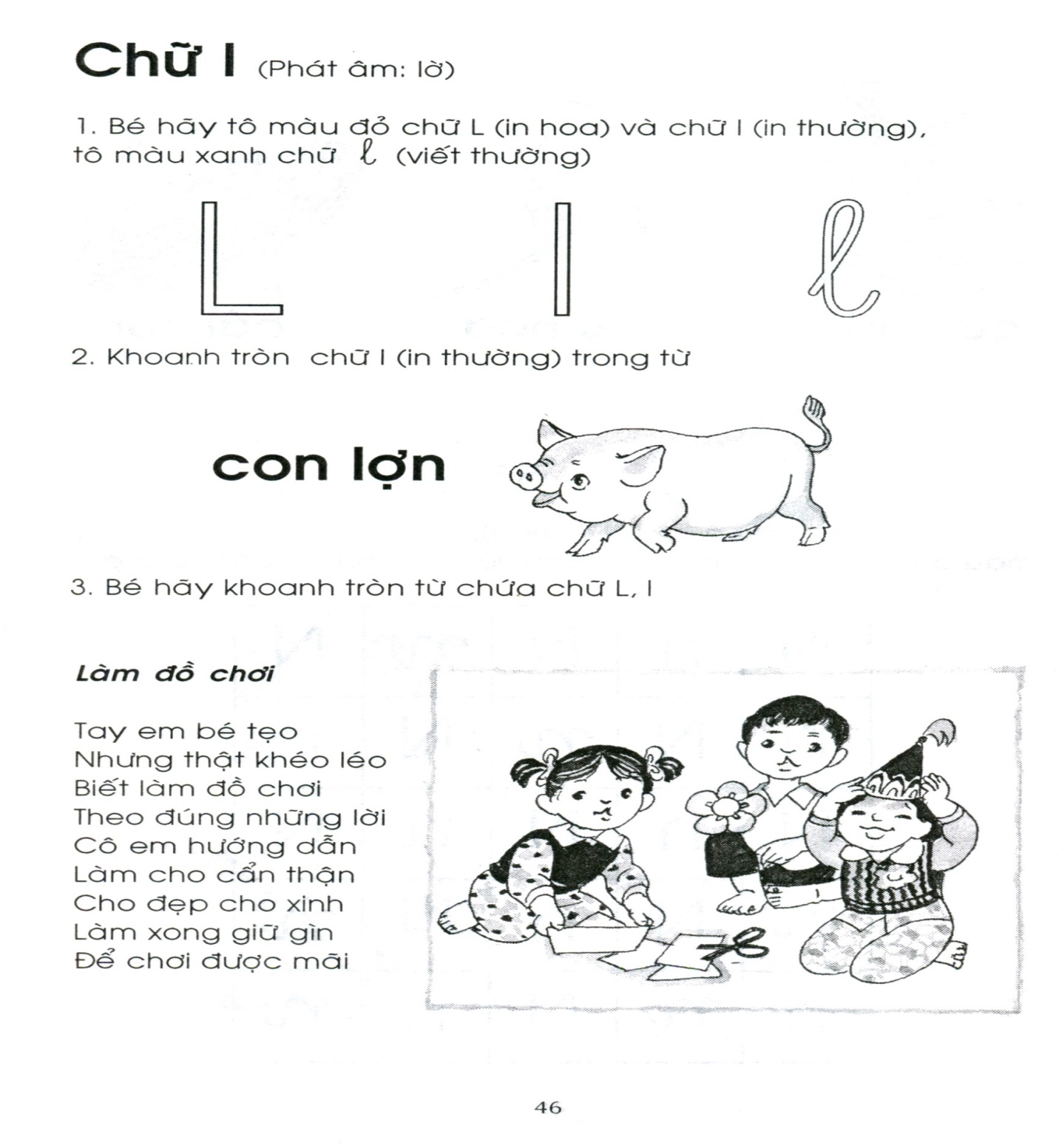 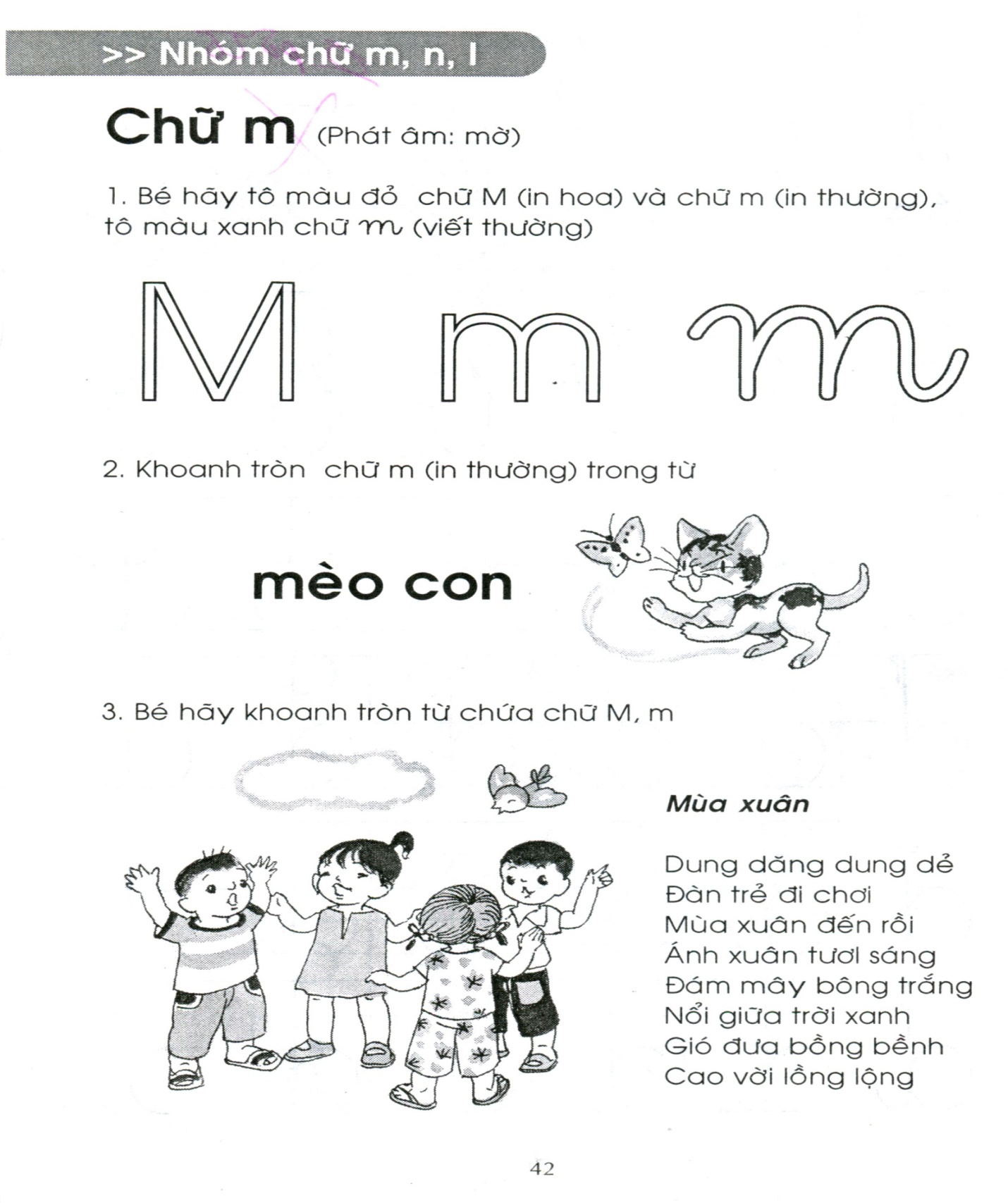 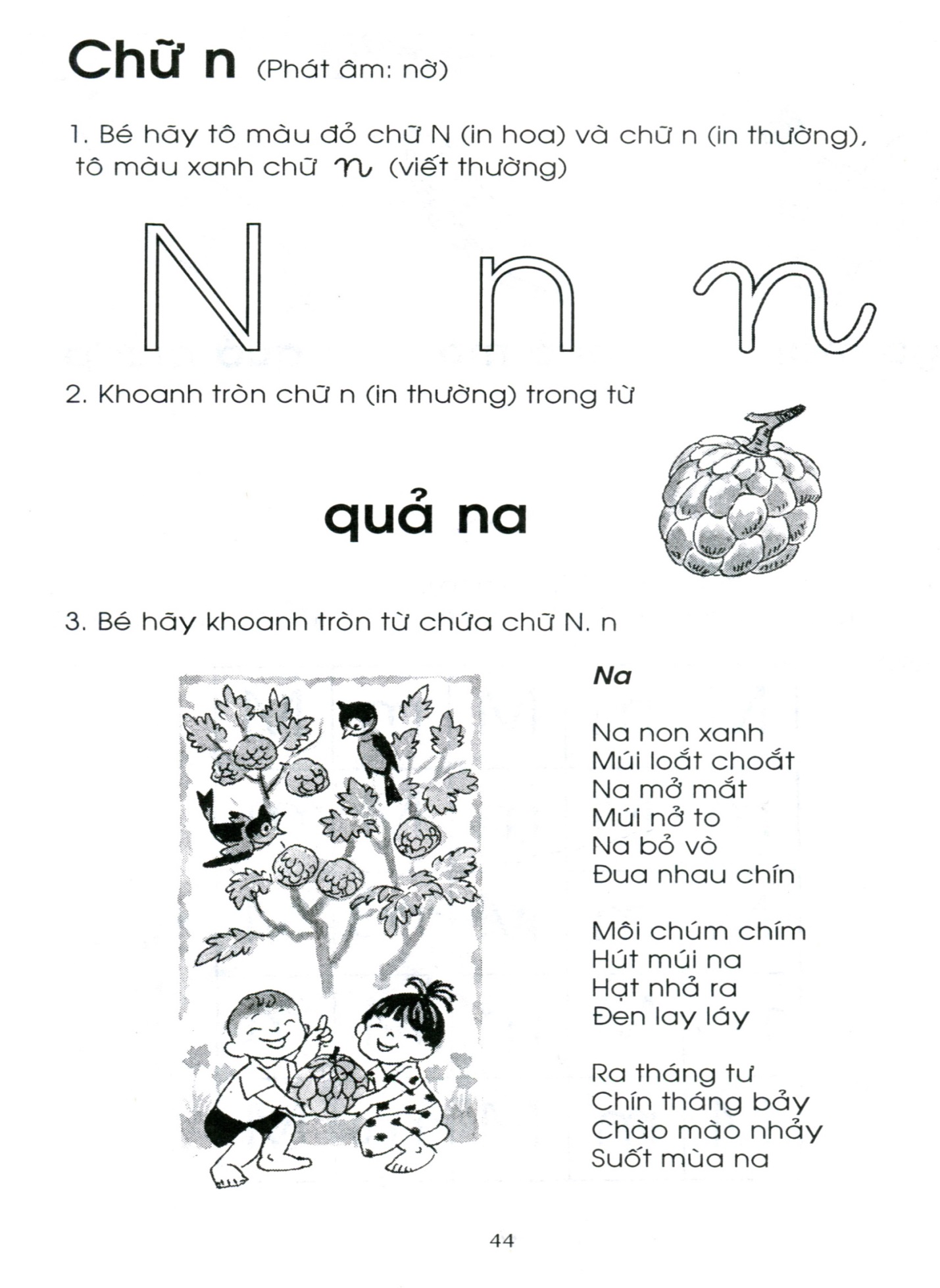 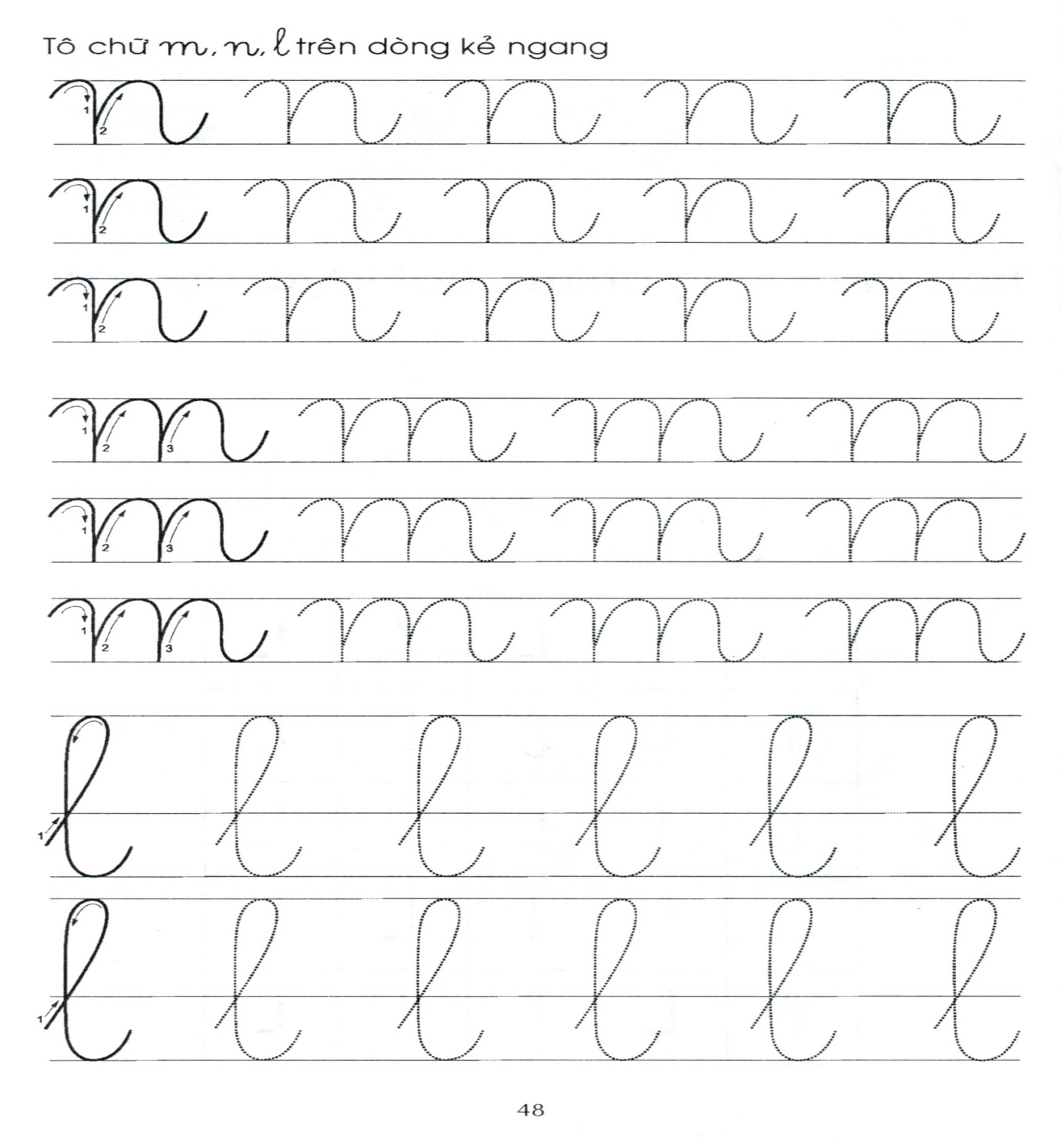 